Supporting InformationPolymer-coated daikon-based sunlight absorbers for highly efficient interface solar steam generationMing Li a, b, #, Zhenning Zhang a, b, #, Fan Yang a, b, Bo Wu a, b, Jie Yi a, b, Zhihui Yang a, b, Yuming Wu a, b, Weiming Wang a, b, Shuai Peng a, b, Jun Xiong a, b, *, Xue Min a, b, *1College of Chemistry and Chemical Engineering, Wuhan Textile University, Wuhan, China2Hubei Key Laboratory of Biomass Fibers and Eco-dyeing & Finishing, Wuhan Textile University, Wuhan, China#These authors contributed equally to this work and should be considered co-first authors*Corresponding authors:E-mail addresses: jxiong@wtu.edu.cn (Jun Xiong); xmin@wtu.edu.cn (Xue Min).CharacterizationSEM was characterized through JEOL InTouchScope (JSM-IT500) SEM. XRD patterns were carried out on a Rigaku Ultima IV diffractometer with a Cu Kα radiation source. XPS analysis was detected on a Kratos Axis Ultra with a Delay Line Detector photoelectron spectrometer utilizing an aluminum monochromatic X-ray source. FT-IR spectra were recorded by a Thermos Nicolet FT-IR spectrophotometer (model 6700). UV-Vis-NIR spectra were measured by Solid Spec-3700 Shimadzu. SCAs were performed on a contact angle meter (OAC20, DaraPhysics) through the static sessile drop method. The concentrations of Na+, Mg2+, K+, Ca2+, Fe3+ and Cu2+ were detected by inductively coupled plasma-mass spectroscopy (ICP-MS) using Agilent 7700. UV-vis absorption spectra were carried out on TU-1950 Persee. The simulated solar intensity was calibrated by PL-MW2000 optical density meter from Perfectlight.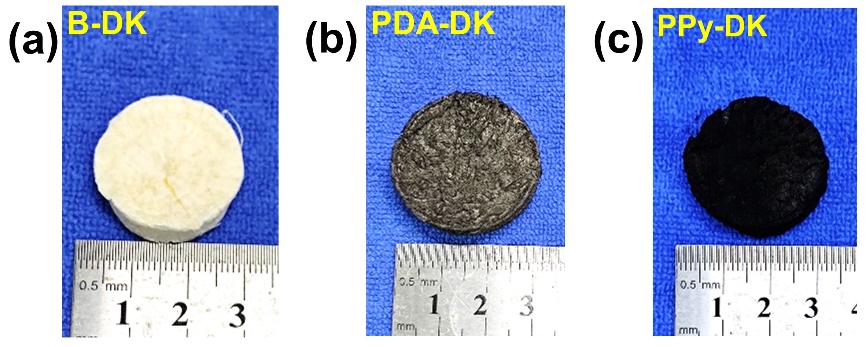 Figure S1. Photograph and diameter of (a) B-DK; (b) PDA-DK; (c) PPy-DK.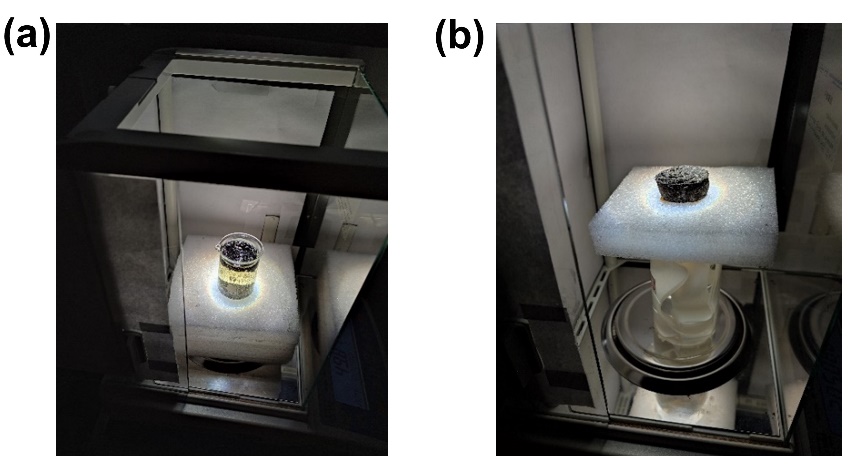 Figure S2. (a) The diagram of PPy-DK was direct put on the bulk water for solar steam generation; (b) the diagram of polyethylene foam (PEF) as insulating layer in PPy-DK system for solar steam generation.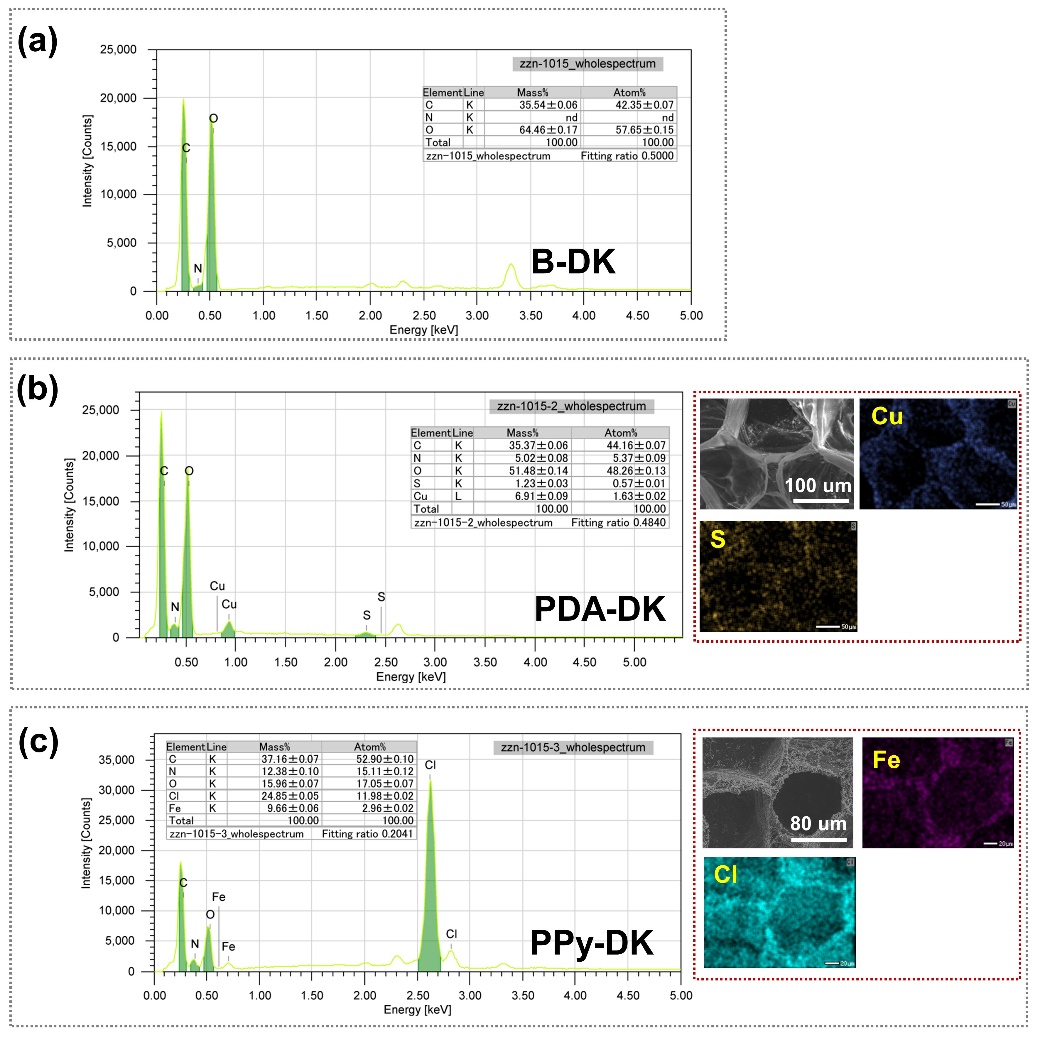 Figure S3. (a) The energy dispersive X-ray (EDX) spectroscopy B-DK; (b) the EDX spectroscopy and element mapping of PDA-DK; (c) the EDX spectroscopy and element mapping of PPy-DK.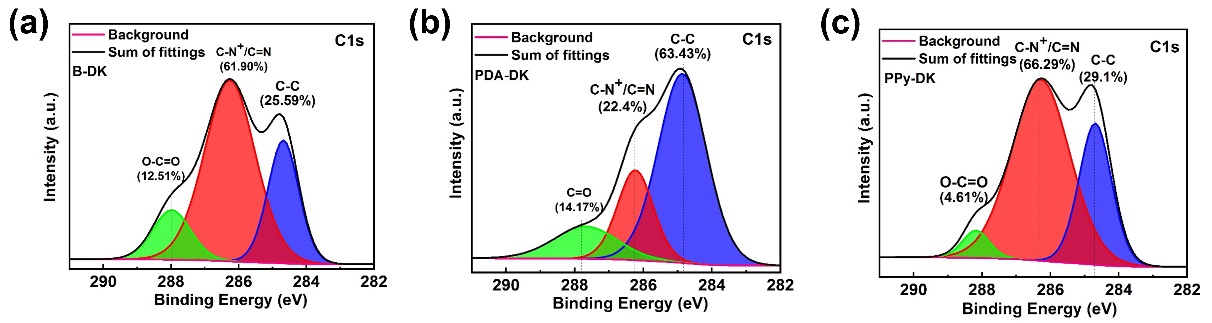 Figure S4. The high-resolution C 1s spectra of (a) B-DK; (b) PDA-DK; (c) PPy-DK.Calculation equation of UV–Vis–NIR of B-DK, PDA-DK and PPy-DKThe solar absorption ability of B-DK, PDA-DK and PPy-DK is calculated through the following equation [S1,S2]: A = [ʃ(1– R)·S·dλ] / [S·dλ]A stands for the solar absorption, R represents the reflectance. S is solar spectral irradiance (W m–2 nm–1). λ denotes the wavelength (nm).Table S1. Proportion of light absorption in different spectral regions (300 – 2500 nm)Calculation equation of photothermal conversion efficiency (η)The solar energy conversion efficiency (η) is calculated through the following equations [S3,S4]: η = m(HLV + Q)/I; HLV = 1.91846 × 106[T1/(T1－33.91)]2; Q = c(T1－T0)Where m is the net water evaporation rate (kg m–2 h–1). HLV is the liquid-vapor phase change enthalpy. Q is the sensible heat (J kg–1). I stands for the power density of solar illumination. T1 is the temperature of evaporation (K), T0 is the initial temperature of the water, c is the specific heat capacity of bulk water (4.2 J g–1 K–1).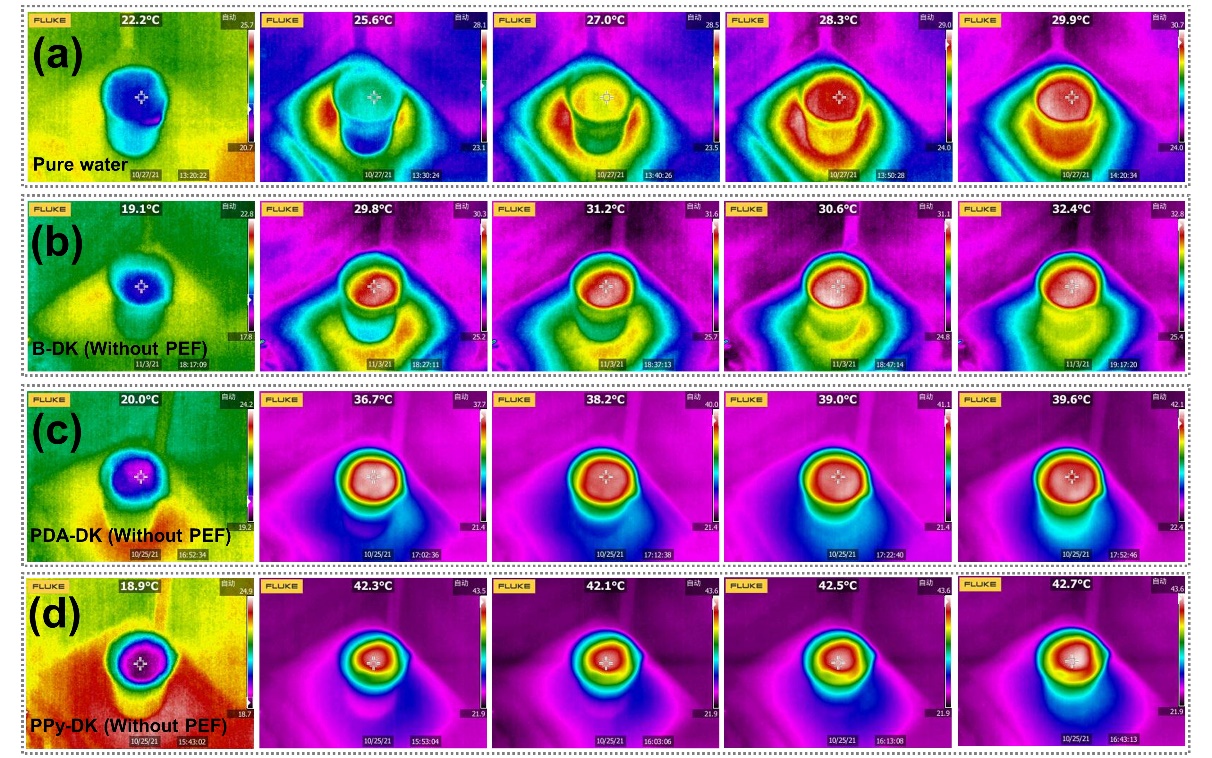 Figure S5. (a) IR images of pure water; (b) IR images of B-DK (without PEF); (c) IR images of PDA-DK (without PEF); (d) IR images of PPy-DK (without PEF) at 0, 10, 20, 30 and 60 mins, respectively.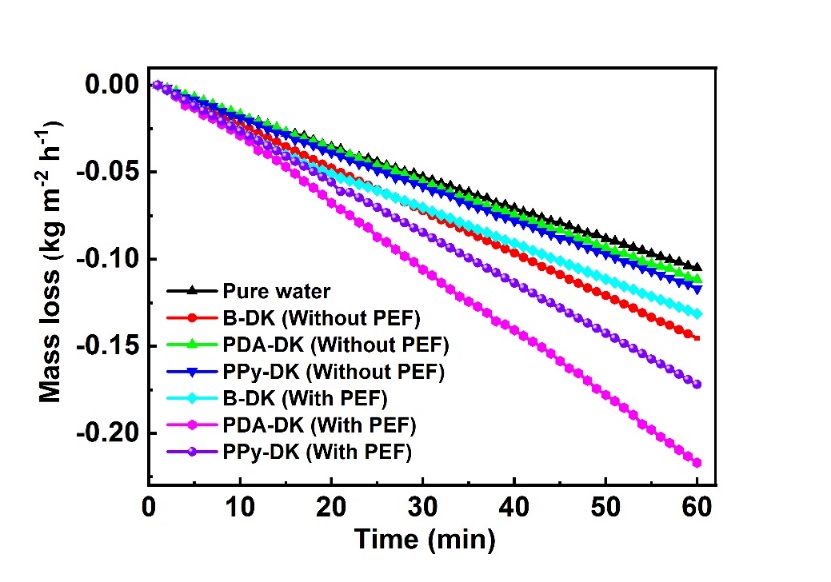 Figure S6. The dark field evaporation rates of pure water, B-DK (Without PEF), PDA-DK (Without PEF), PPy-DK (Without PEF), B-DK (With PEF), PDA-DK (With PEF) and PPy-DK (With PEF), respectively.Table S2. Comparison of solar steam generation performance of PDA-DK with some previously reported PDA coated photothermal materials under 1-sun illuminationTable S3. Comparison of solar steam generation performance of PPy-DK with some previously reported PPy coated photothermal materials under 1-sun illumination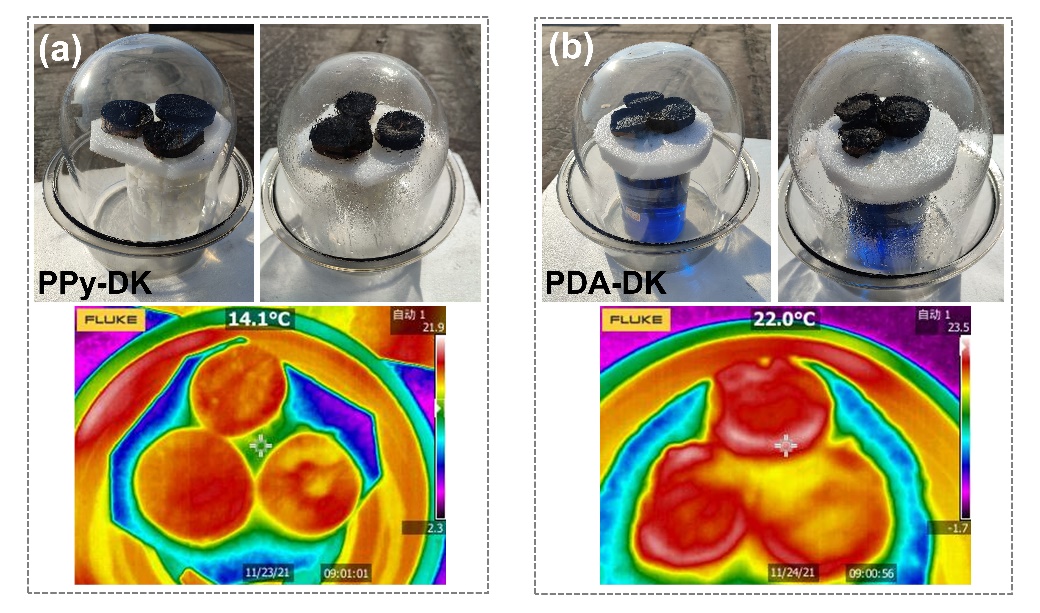 Figure S7. (a) Outdoor experiment of PPy-DK for desalination; (b) Outdoor experiments of PDA-DK for purification dyeing wastewater (methyl blue solution 20 mg L–1).References[S1] M. Ye, J. Jia, Z. Wu, C. Qian, R. Chen, P.G. O'Brien, W. Sun, Y. Dong, G.A. Ozin, Synthesis of black TiOx nanoparticles by Mg reduction of TiO2 nanocrystals and their application for solar water evaporation, Adv. Energy Mater. 7 (2017) 1601811-1601817, https://doi.org/10.1002/aenm.201601811.[S2] T. Lin, C. Yang, Z. Wang, H. Yin, X. Lü, F. Huang, J. Lin, X. Xie, M. Jiang, Effective nonmetal incorporation in black titania with enhanced solar energy utilization, Energy Enviro. Sci. 7 (2014) 967-972, https://doi.org/10.1039/c3ee42708k.[S3] X. Li, R. Lin, G. Ni, N. Xu, X. Hu, B. Zhu, G. Lv, J. Li, S. Zhu, J. Zhu, Three-dimensional artificial transpiration for efficient solar waste-water treatment, Nat. Sci. Rev. 5 (2018) 70-77, https://doi.org/10.1093/nsr/nwx051.[S4] X. Li, J. Li, J. Lu, N. Xu, C. Chen, X. Min, B. Zhu, H. Li, L. Zhou, S. Zhu, T. Zhang, J. Zhu, Enhancement of Interfacial solar vapor generation by environmental energy, Joule 2 (2018) 1331-1338, https://doi.org/10.1016/j.joule.2018.04.004.[S5] X. Wu, S. Cao, D. Ghim, Q. Jiang, S. Singamaneni, Y.S. Jun, A thermally engineered polydopamine and bacterial nanocellulose bilayer membrane for photothermal membrane distillation with bactericidal capability, Nano Energy 79 (2021) 105353-105363, https://doi.org/10.1016/j.nanoen.2020.105353.[S6] Y. Zou, J. Zhao, J. Zhu, X. Guo, P. Chen, G. Duan, X. Liu, Y. Li, A mussel-inspired polydopamine-filled cellulose aerogel for solar-enabled water remediation, ACS Appl. Mater. Interfaces 13 (2021) 7617-7624, https://doi.org/10.1021/acsami.0c22584.[S7] J. Yang, Y. Chen, X. Jia, Y. Li, S. Wang, H. Song, Wood-based solar interface evaporation device with self-desalting and high antibacterial activity for efficient solar steam generation, ACS Appl. Mater. Interfaces 12 (2020) 47029-47037, https://doi.org/10.1021/acsami.0c14068.[S8] S. Sun, B. Sun, Y. Wang, M. Fordjour Antwi-Afari, H.Y. Mi, Z. Guo, C. Liu, C. Shen, Carbon black and polydopamine modified non-woven fabric enabling efficient solar steam generation towards seawater desalination and wastewater purification, Sep. Purif. Technol. 278 (2021) 119621-119631, https://doi.org/10.1016/j.seppur.2021.119621.[S9] B. Bai, X. Yang, R. Tian, X. Wang, H. Wang, A high efficiency solar steam generation system with using residual heat to enhance steam escape, Desalination 491 (2020) 114382-114391, https://doi.org/10.1016/j.desal.2020.114382.[S10] S. Chen, Z. Sun, W. Xiang, C. Shen, Z. Wang, X. Jia, J. Sun, C.J. Liu, Plasmonic wooden flower for highly efficient solar vapor generation, Nano Energy 76 (2020) 104998-105007, https://doi.org/10.1016/j.nanoen.2020.104998.[S11] W. Huang, G. Hu, C. Tian, X. Wang, J. Tu, Y. Cao, K. Zhang, Nature-inspired salt resistant polypyrrole–wood for highly efficient solar steam generation, Sustain. Energy Fuels 3 (2019) 3000-3008, https://doi.org/10.1039/c9se00163h.[S12] Y. Fan, W. Bai, P. Mu, Y. Su, Z. Zhu, H. Sun, W. Liang, A. Li, Conductively monolithic polypyrrole 3-D porous architecture with micron-sized channels as superior salt-resistant solar steam generators, Sol. Energy Mater. Sol. Cells 206 (2020) 110347-110355, https://doi.org/10.1016/j.solmat.2019.110347.[S13] C. Li, D. Jiang, B. Huo, M. Ding, C. Huang, D. Jia, H. Li, C.Y. Liu, J. Liu, Scalable and robust bilayer polymer foams for highly efficient and stable solar desalination, Nano Energy 60 (2019) 841-849, https://doi.org/10.1016/j.nanoen.2019.03.087.[S14] C. Xiao, L. Chen, P. Mu, J. Jia, H. Sun, Z. Zhu, W. Liang, A. Li, Sugarcane-Based Photothermal Materials for Efficient Solar Steam Generation, ChemistrySelect 4 (2019) 7891-7895, https://doi.org/10.1002/slct.201901889.[S15] B. Wen, X. Zhang, Y. Yan, Y. Huang, S. Lin, Y. Zhu, Z. Wang, B. Zhou, S. Yang, J. Liu, Tailoring polypyrrole-based Janus aerogel for efficient and stable solar steam generation, Desalination 516 (2021) 115228-115237, https://doi.org/10.1016/j.desal.2021.115228.[S16] X. Wang, Q. Liu, S. Wu, B. Xu, H. Xu, Multilayer polypyrrole nanosheets with self-organized surface structures for flexible and efficient solar-thermal energy conversion, Adv. Mater. 31 (2019) e1807716-e1807714, https://doi.org/10.1002/adma.201807716.[S17] Y. Xu, J. Wang, F. Yu, Z. Guo, H. Cheng, J. Yin, L. Yan, X. Wang, Flexible and efficient solar thermal generators based on polypyrrole coated natural latex foam for multimedia purification, ACS Sustainable Chem. Eng. 8 (2020) 12053-12062, https://doi.org/10.1021/acssuschemeng.0c03164.[S18] Y. Chen, G. Zhao, L. Ren, H. Yang, X. Xiao, W. Xu, Blackbody-inspired array structural polypyrrole-sunflower disc with extremely high light absorption for efficient photothermal evaporation, ACS Appl. Mater. Interfaces 12 (2020) 46653-46660, https://doi.org/10.1021/acsami.0c11549.SampleTotalabsorptionUV(300 – 400 nm)Visible(401 – 760 nm)Infrared(761 – 2500 nm)Solar spectrum100.00%3.62%51.44%44.94%B-DK33.13%2.00%16.83%14.30%PDA-DK85.63%3.45%48.16%34.02%PPy-DK98.11%3.58%50.90%43.63%EntryPhotothermal materialEvaporation rate(kg m-2 h-1)Reference in S.I.1PDA-based bacterial nanocellulose1.00[S5]2PDA-based cellulose aerogel1.36[S6]3Ag-PDA@Wood1.58[S7]4PDA-carbon black-based PP non-woven fabric1.68[S8]5PDA-RGO-PTFE film1.45[S9]6Ag-PDA@Wooden flower2.08[S10]7PDA-DK1.50This WorkEntryPhotothermal materialEvaporation rate(kg m-2 h-1)Reference in S.I.1PPy-Wood1.33[S11]2PPy-Sponge1.45[S12]3PPy-based melamine foam1.57[S13]4PPy-based sugarcane1.59[S14]5PPy-based polyvinyl alcohol1.68[S15]6PPy-paper1.38[S16]7PPy-based natural latex1.76[S17]8PPy-based sunflower discs1.74[S18]9PPy-DK1.60This Work